Attachment 4OASYS Vendor Portal Registration Initial Vendor Portal Company Set Up: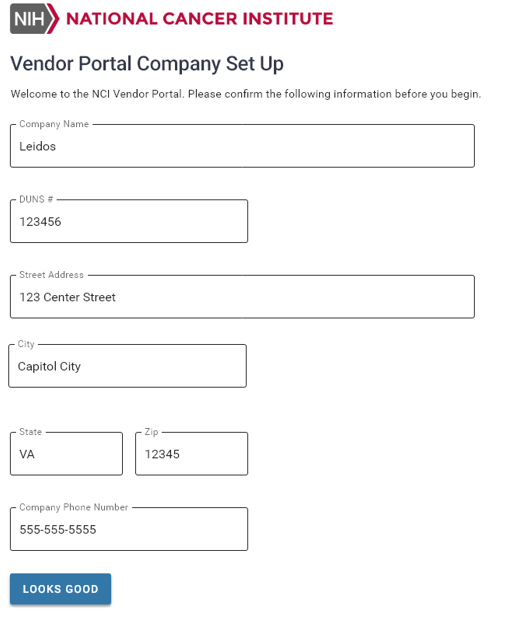 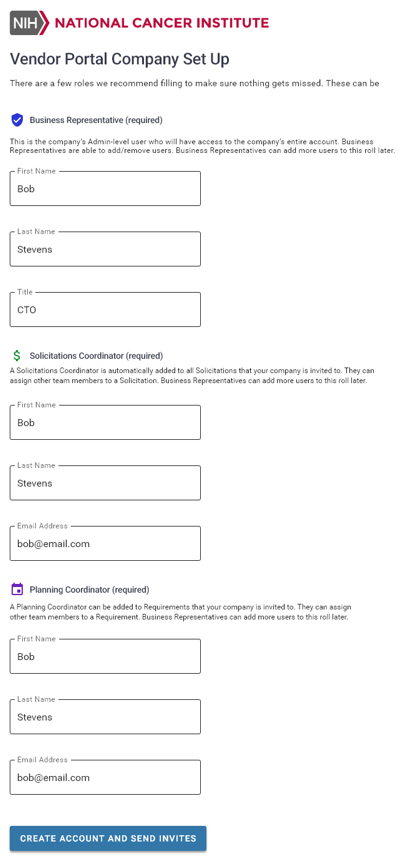 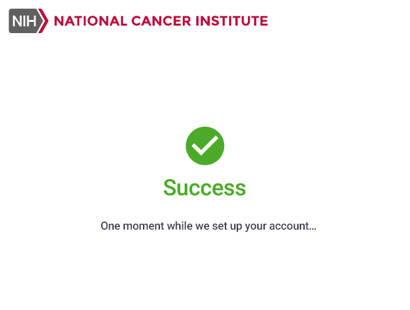 